Отделение Пенсионного фонда Российской Федерации по Новгородской области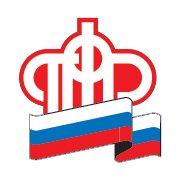 ПРЕСС-РЕЛИЗИзменения в программе материнского капитала с нового года С нового года увеличен размер материнского (семейного) капитала, а распоряжение средствами стало быстрее и удобнее.В Новгородской области 43 200 семей с детьми получили сертификаты на материнский капитал. Общий объем перечисленных средств по всем направлениям программы, а это - улучшение жилищных условий семей, образование детей, реабилитация детей-инвалидов, ежемесячные выплаты, накопительная пенсия матери, превысил 13 миллиардов рублей. Самым популярным способом использования средств у новгородских родителей является приобретения жилья - на эти цели израсходовано 12,2 миллиардов рублей. С января 2021 года размер материнского капитала проиндексирован на 3,7%. При рождении первого ребенка сумма выросла на 17,3 тыс. рублей и составляет 483 882 рубля. При рождении с 2020 года второго ребенка материнский капитал увеличился на 22,8 тыс. рублей и составляет - 639 432 рубля. В случае, если материнский капитал израсходован не в полном объеме, то его остаток также был проиндексирован на 3,7%.С января этого года выросла и сумма ежемесячной выплаты из средств материнского капитала, которую получают семьи при рождении с 2018 года второго ребенка. Размер выплаты равен региональному прожиточному минимуму ребенка за второй квартал прошлого года и составляет в Новгородской области 11 380 рублей. Право на выплату имеют семьи, если ежемесячный доход на каждого (дети и родители) не превышает двух прожиточных минимумов. В Новгородской области эта планка тоже выросла до 24 756 рублей, что позволяет большему количеству семей претендовать на выплату.  Начиная с 2021 года сократились сроки выдачи сертификата на  материнский капитал и распоряжение его средствами, что стало еще одним шагом в развитии программы. На выдачу сертификата теперь отводится не более пяти рабочих дней (вместо пятнадцати), на рассмотрение заявления о распоряжении средствами – не более десяти рабочих дней (вместо одного месяца). В отдельных случаях,  если ведомство, в которое ПФР делает запрос, или владелец сертификата не представили необходимые документы и сведения, решение о распоряжении средствами может быть принято в течение двадцати рабочих дней.Напомним, что еще с апреля прошлого года Пенсионный фонд приступил  к проактивной выдаче материнского капитала. После регистрации рождения ребенка в органах ЗАГС сертификат оформляется автоматически, без заявления. Электронный сертификат на материнский капитал направляется в личный кабинет на портале госуслуг и на сайте Пенсионного фонда. А распорядиться средствами материнского каптала на погашение жилищного кредита можно сразу после получения сертификата, не посещая  Пенсионный фонд. При этом достаточно обратиться в банк, где оформлен кредит.Пресс-служба Отделения ПФР по Новгородской области  

